Unidad de Análisis Financiero (UAF)RNC: 430-02329-9INFORMACIÓN CLASIFICADANo existen actos de clasificación de información correspondientes al mes de enero 2024.Para más información, contáctenos: Oficina de Acceso a la Información. 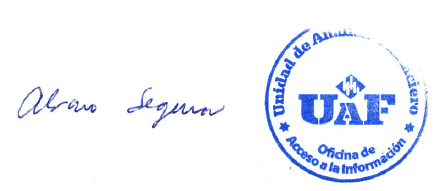 Lic. Álvaro L. Segura  Responsable de Acceso a la Información (RAI) Teléfono: 809-682-0140 Ext- 2054,2067Correo Electrónico: consultas@uaf.gob.do ccastillo@uaf.gob.do